Presseinformation»Seerausch« von Marlies GrötzingerMeßkirch, März 2021Turbulenzen am Bodensee
Marlies Grötzinger setzt ihre Bodensee-Romanreihe um die Wasserschutzpolizistin Isabel Böhmer fortZum BuchTäglich beweist der Bodensee den Wasserschutzpolizisten Isabel Böhmer und ihrem Liebhaber, Polizeidirektor Carl W. Dangelmann, seine Unberechenbarkeit. Mitten in der Urlaubszeit hat er beide in tödliche Gefahr gebracht, aus der sie nur mühsam ins Leben zurückfinden. Die Hochsaison für Wassersportler bedeutet auch Hochbetrieb für die Wasserschutzpolizei am Schwäbischen Meer. Unter mysteriösen Umständen explodiert ein Segelboot und versinkt mitsamt der Ehefrau des Eigners im Bodensee. Trotz tagelanger Suchaktionen mit modernster Technik können Isabel und ihre Kollegen die Frau nicht finden. Als das Wrack endlich gehoben werden kann, verstrickt sich der Verdächtige in Widersprüche. Polizei und Behörden vermuten das perfekte Verbrechen. Doch damit nicht genug: Weitere außergewöhnliche Ereignisse überfordern die Dienststelle in Friedrichshafen: Während der Polizeidirektor trotz Amnesie nach monatelangen Klinikaufenthalten beruflich wieder einsteigen will, bahnen sich immer neue Katastrophen an. Und auch Isabels Privatleben hält einige Turbulenzen für sie bereit …Die AutorinMarlies Grötzinger lebt in Oberschwaben und am Bodensee. Sie hat bereits zahlreiche Bücher veröffentlicht. Besonders am Herzen liegt der Oberschwäbin ihre Muttersprache: Landauf landab lieben Dialektfreunde ihre humorvollen Mundarttexte. Für »herausragende Verdienste um die Heimat« wurde sie von der baden-württembergischen Ministerin für Wissenschaft, Forschung und Kunst mit der Heimatmedaille des Landes ausgezeichnet. In ihren Romanen »Seebeben« und »Seerausch« erzählt die Schriftstellerin spannend und kenntnisreich vom Treiben am Schwäbischen Meer.SeerauschMarlies Grötzinger341 SeitenEUR 14,00 [D] / EUR 14,40 [A]ISBN 978-3-8392-2859-3Erscheinungstermin: 10. März 2021 Kontaktadresse: Gmeiner-VerlagPetra AsprionIm Ehnried 588605 MeßkirchTelefon: 07575/2095-153Fax: 07575/2095-29petra.asprion@gmeiner-verlag.dewww.gmeiner-verlag.deCover und Autorenfoto zum Download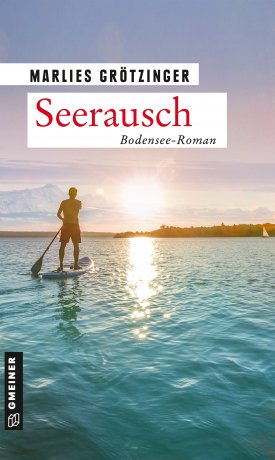 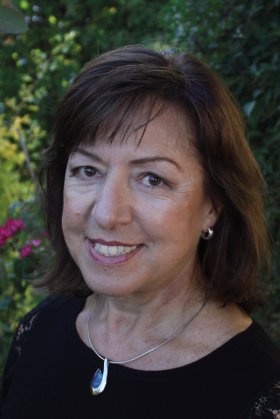 © GrötzingerAnforderung von Rezensionsexemplaren:Marlies Grötzinger »Seerausch«, ISBN 978-3-8392-2859-3Absender:RedaktionAnsprechpartnerStraßeLand-PLZ OrtTelefon / TelefaxE-Mail